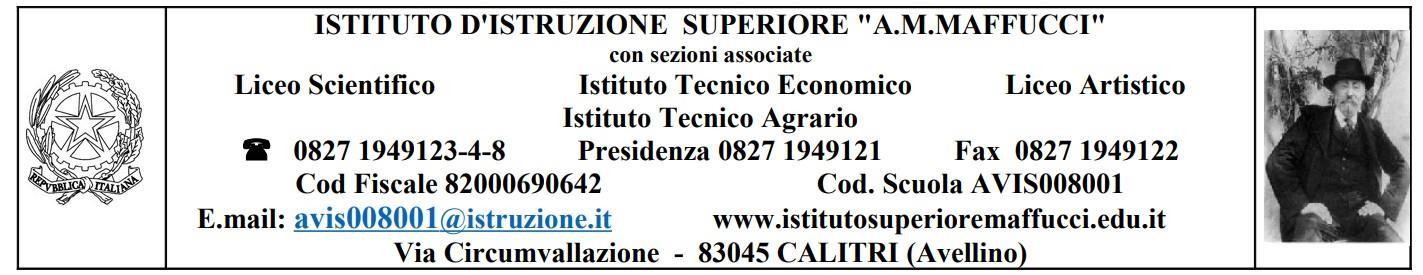 ELEZIONI DEL CONSIGLIO D’ISTITUTO – COMPONENTE ALUNNI ANNO SCOLASTICO 2020/ 2021SOTTOSCRIZIONE LISTAIo sottoscritto ______________________________  , nato a ______________________  il _______________________iscritto per il corrente anno scolastico alla classe ___________  indirizzo di studi ______________________________SOTTOSCRIVOla lista n.      presentata per le Elezioni del Consiglio d’Istituto – Componente Alunni Anno Scolastico 2020/ 2021ALLEGATO:Documento di riconoscimento in corso di validità.FIRMA__________________________________